Félelmeink legyőzése – óravázlatKészítette: Baráth ErikaAz óra anyaga: Félelmek, félelmeink legyőzéseFelhasznált taneszköz: Szitakötő 51 Az óra menete: 1. 2’ Motiváció: Fekete Csaba: Bátorság  - közös olvasásMiről szól? frontális megbeszélés2. Az óra anyagának feldolgozása:     3’  - Egyéni félelmek, fóbiák összegyűjtése → füzet - egyéni   10’   - Egyéni félelmek megbeszélése → frontális     7’   - Napjaink félelmei, megoldásaik   Vibók Ildi: A láthatatlan ellenség → páros munka (páronként más-más feladat)   1. pár: kórokozók, immunrendszer   2. pár: immunmemória   3. pár: falósejt, bakteriális toxin   4. pár: védőoltások   5. pár közmondások, szólások gyűjtése →  Z. Karvalics László: A Rész és az Egész3. 13’ A párok beszámolója → frontális4.   4’ Félelmeink legyőzése    Pánti Irén: A félelem labirintusa → egyéni olvasás5.   5’ Félelmeink legyőzése az olvasottak és a saját tapasztalataink alapján → frontális megbeszélés6.   1’ Az órai munka értékelése, szorgalmi feladat kiadása:            Szorgalmi feladat: Készítsetek rajzokat a feldolgozott témával kapcsolatban az olvasmányok és az egyéni tapasztalatok alapján. Béky Melinda (6.b) Félelmeim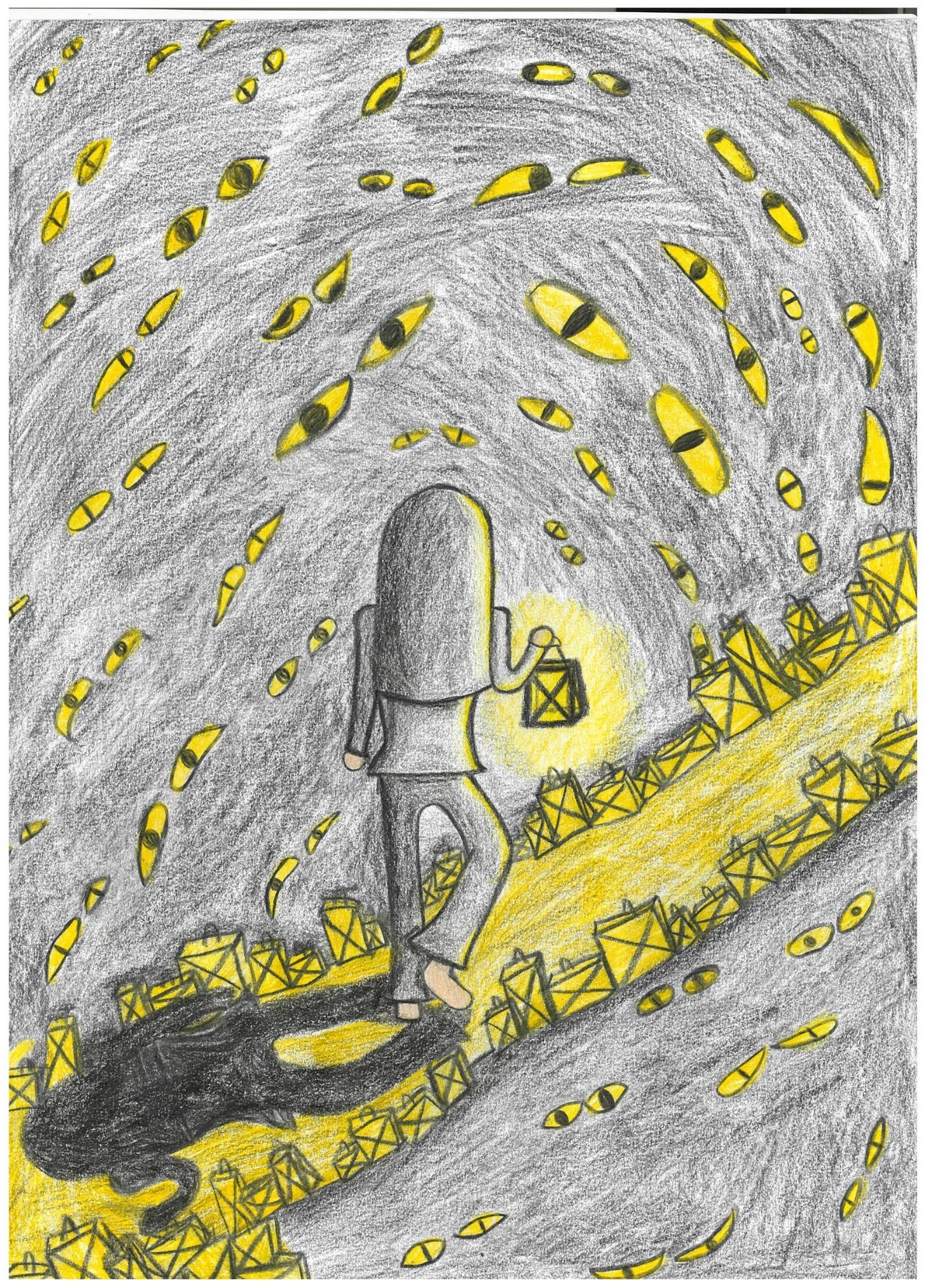 